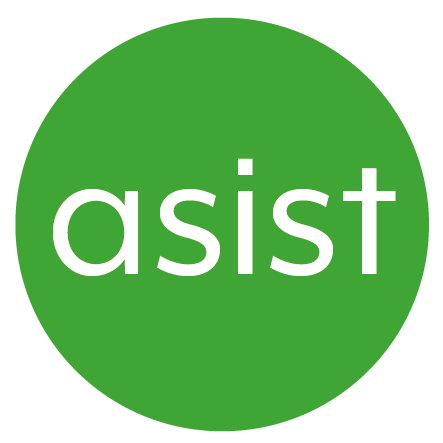 Independent NHS Complaints Advocacy                                                                                                  Referral formTo make a referral phone Asist on  01782 845584, fill in this form and send it to Asist using the address at the end of this form, or email referrals@asist.co.uk                                      Service available Monday to Friday 8.30am to 5pm (excluding bank holidays)  (Referrals can be made by anyone)Head Office; Asist, Winton House, Stoke Road, Stoke-on-Trent, ST4 2RW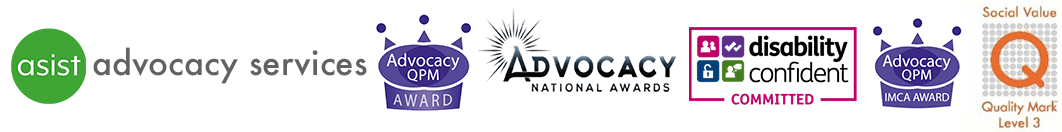 About You (or the person you are making this referral for)About You (or the person you are making this referral for)Name:       Date of Birth:       First Line of Address:       Postcode:      Email:       Tel:       How does this person communicate?How does this person communicate?How does this person communicate?How does this person communicate?How does this person communicate?How does this person communicate?How does this person communicate?How does this person communicate?Preferred Language:       Preferred Language:       Words/Pictures/Makaton   Spoken Language  Spoken LanguageGestures/Facial Expressions / Vocalisation British Sign Language British Sign Language Unknown Other, please give details:      Other, please give details:      About Your Concern or Complaint A Hospital within the (University Hospital of North Midlands NHS Trust)West Midlands Ambulance Service GP Practice (Health Care Professional, Reception/administration staff) SDUC out of hours GPs    (Staffordshire Doctors Urgent Care)  Mental Health Services Combined Healthcare NHS Trust (Adult Inpatient, Adult Community, other services) Community Health & Health Centre      (Health Care Professionals, Reception/administration staff)  Name:       Name:       Name:       Name:      Additional InformationAdditional InformationAdditional InformationAdditional InformationAdditional InformationPlease give details of any forthcoming meeting dates. Please give details of any forthcoming meeting dates. Please give details of any forthcoming meeting dates. Please give details of any forthcoming meeting dates. Please give details of any forthcoming meeting dates. Please add your comments here (optional)Please add your comments here (optional)Please add your comments here (optional)Please add your comments here (optional)Please add your comments here (optional)Please give brief account of incident and date of issue being complained about.Please give brief account of incident and date of issue being complained about.Please give brief account of incident and date of issue being complained about.Please give brief account of incident and date of issue being complained about.Please give brief account of incident and date of issue being complained about.Referrer Contact Details (if you are making a referral for someone else)Referrer Contact Details (if you are making a referral for someone else)Referrer Contact Details (if you are making a referral for someone else) Referrer’s Name:        Referrer’s Name:          Job Title:         Job Title:      Team:      Team:      Team:      Team:         Email:         Email:      Tel:      Tel:      Tel:      Tel:       Date of referral:       Date of referral:       Date of referral:      